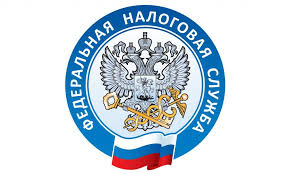                         НАЛОГОВАЯ СЛУЖБА                     ИНФОРМИРУЕТ         ФНС разъяснила, что такое «обезличенная» ЭП, и кто ее может получить.    С «обезличенной» электронной подписью нельзя участвовать в госзакупках и регистрировать онлайн-кассу. «Обезличенная» электронная подпись – это квалифицированная электронная подпись юридического лица, в сертификате которой не указывается в качестве владельца такого сертификата физическое лицо, действующее от имени юридического лица. «Обезличенная» ЭП используется для автоматического создания или автоматической проверки электронных подписей только в информационных системах при оказании государственных и коммерческих услуг. Соответственно, получить «обезличенную» электронную подпись может только юридическое лицо – оператор таких информационных систем (например, СМЭВ, ГИИС ДМДК и т.д.). При этом с «обезличенной» электронной подписью нельзя участвовать в госзакупках и регистрировать онлайн-кассу (часть 3 статьи 14 Федерального закона №63-ФЗ).